CHERRY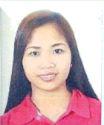 CHERRY.293640@2freemail.com  CAREER SYNOPSIS:Wishing to avail a challenging position in a competitive atmosphere where my experience and education can have an impact and bringing good name for institution/organization.Working Since Last 02 years at Gulf Prescast Concrete Compnay Abu dhabi as a DocumentController. Further I have 03 years Experience as Cashier & Sales Associate in home CountryPhilippines. Multitasking Task oriented and ability to analyze complex issues in the light of Reporting Framework and business considerations to workable solutions and corporate objectives.AREAS OF EXPERTISE:PROFESSIONAL EXPERIENCE:1: - GULF PRECAST CONCRETE COMPANY – Abu DhabiDOCUMENT CONTROLLERNOV. 2013Gulf Precast is a UAE Leader in Precast Manufacturing. With more than 30 years of experience it has expanded from its original United Arab Emirates center of operations and is now active in Saudi Arabia as well. It proposes a wide range of Precast Products, holds main contracting licensesRoles and Responsibilities;Responsible for performing edits on documents before submitting them for approval in order to prevent specific forms of maintenance documentation from being disqualified during Audits (Internal/External).To ensure that all documents are submitted to there predestinated departments for acknowledgement/approval ina timely manner.To keep track of all maintenance records by looking through both hard files and computer database files on a regular basis (PR/PO/DN/GRN/ISO docs etc.To manage and implement documentationinspections schedule.Creating Purchase request withERP system Other administrative duties as required.2: - ISULAN LEGACY CORPORATION (PHILIPPINES)CASHIERNOVEMBER 2010-SEPTEMBER 2012Roles and Responsibilities;Handle cash transactions with customers Scan goods and collect paymentsIssue receipts, refunds, change or tickets Redeem stamps and couponsMake sales referrals, cross-sell products and introduce new onesResolve customer complaints, guide them and provide relevant information Greet customers when entering or leaving establishmentsMaintain clean and tidy checkout areas Keep reports of transactionsBag, box or wrap packagesPleasantly deal with customers to ensure satisfaction- ISULAN KCC MALL OF MARBEL (PHILIPPINES)SALES ASSOCIATEMAY -OCTOBER 2010Roles and Responsibilities;Acknowledge and greet customers that are within a close (ten-foot) radius or ten seconds of arriving where the associate is working.Engage the customer through conversation. Determine the customer’s needs.Provide product knowledge to customers through the features, values and benefits of Product. Suggestively sell additional items and servicesHandle returns/complaints graciously and effectively.Work with associates to achieve Store’s sales plan. Strive to achieve individual sales plan. Actively participate in all programs and procedures that drive sales.Treat associates, customers and vendors better than they expect.COMPUTER SKILLS:MS Office (Highly Advanced) supported by certificate in IT.Detailed understanding of various software (MS OFFICE / ERP / MIS)ACADEMIC QUALIFICATION:TABAK NATIONAL HIGH SCHOOLHOBBIES / SOCIAL / OTHER ACTIVITIES:Reading Books and Economic Analysis Playing and watching GamesPERSONAL PROFILE:Date of Birth	Dec 20, 1989Marital Status	SingleReligion	CatholicNationality	FilipinoLanguage	Arabic, English and FilipinoREFERENCE:Will be furnished upon request.E.R.P Complete UnderstandingData ManagementIT Applications and supportMIS Management Information SystemCommunication SkillsComputer SkillsListening and verbal abilityProblem solvingResponsible of updating the certification of renewal/registration both vehicles andequipment.Regularly communicate with third parties to ensure the schedule of equipmentinspection todifferent branch/factory withinAbu Dhabiarea.TERTIARY   STI COLLEGE PHILIPPINESSY: 2008-2010BUSINESS ADMINISTRATIVE SUPPORT SERVICESINFORMATION TECHNOLOGYSY: 2005-2007PAGADIAN CAPITOL COLLEGE (PHILIPPINES)SECONDARYSY: 2001-2005